SNP Memo #2023-2024-12
COMMONWEALTH of VIRGINIA 
Department of Education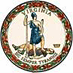 DATE: August 17, 2023TO: Directors, Supervisors, and Contact Persons AddressedFROM: Sandra C. Curwood, PhD, RDN, SandySUBJECT: Virginia Education Update Newsletter Replaces Superintendent's Memos and EmailsThe purpose of this memorandum is to inform Virginia school nutrition directors and community sponsors of the transition from Superintendent's memos and emails to a weekly Virginia Education Update Newsletter. Directors and sponsors are encouraged to subscribe to the Newsletter and review its contents weekly. The Virginia Department of Education, Office of School Nutrition Programs (VDOE-SNP), will also continue to distribute Director's memos. Virginia Education Update NewsletterIn July 2023, the Virginia Department of Education (VDOE) transitioned from distributing Superintendent's memos and emails to distributing a weekly Virginia Education Update Newsletter. The Virginia Education Update newsletter is designed to replace the use of Superintendent's memos and emails using a weekly newsletter format appropriate for schools, childcare centers, and school division leadership with easy to digest information and news from all departments across the VDOE. Each edition of the Newsletter will contain a collection of short (no more than 250 words) articles that will appear under one of the following headings: School Division HighlightsTeaching and Learning Innovation and STEM Learning Special Education School Performance and Support Assessment, Accountability  School Nutrition Early Childhood and Learning Data and TechnologySchool Finance Parental Engagement Virginia Board of Education Each edition will also include a message from Superintendent of Public Instruction, Dr. Coons. The Newsletter will be distributed via GovDelivery each Thursday. For more informationVisit the VDOE website to subscribe to the Virginia Education Update Newsletter by entering your email address and clicking Submit. For questions, please reach out to your assigned SNP regional specialist for school divisions or Child Nutrition Programs regional specialist for community sponsors. SCC/KNS/cc